РОСТОВСКАЯ ОБЛАСТЬРЕМОНТНЕНСКИЙ РАЙОНМУНИЦИПАЛЬНОЕ ОБРАЗОВАНИЕ«КОРМОВСКОЕ СЕЛЬСКОЕ ПОСЕЛЕНИЕ»СОБРАНИЕ  ДЕПУТАТОВ КОРМОВСКОГО  СЕЛЬСКОГО  ПОСЕЛЕНИЯРЕШЕНИЕот 00. 00. 0000  года                                                                        с.Кормовое   О внесении    изменений  в  решение  Собрания депутатовКормовского сельского поселения от 22.06.2021 г.  № 153     В соответствии со ст. 225 Гражданского кодекса РФ, приказом Министерства экономического развития РФ от 10.12.2015 № 931 «Об установлении порядка принятия на учет бесхозяйных недвижимых вещей», руководствуясь Уставом Кормовского сельского поселения, Собрание депутатов Кормовского сельского поселенияРЕШИЛО:1.  Внести в  решение Собрания депутатов Кормовского сельского поселения от 22.06.2021 г.  № 153 «Об организации деятельности органов местного самоуправления Кормовского сельского поселения по выявлению бесхозяйных недвижимых вещей и принятию их в муниципальную собственность » следующие изменения:1.1.  пункт 12 изложить в новой редакции:«12. По истечении года со дня постановки бесхозяйной недвижимой вещи на учет, а в случае постановки на учет линейного объекта по истечении трех месяцев со дня постановки на учет в органе регистрации прав, орган местного самоуправления муниципального образования, уполномоченный управлять муниципальным имуществом, вправе обратится в суд с требованием о признании права муниципальной собственности Кормовского сельского поселения на эту вещь, при одновременном соблюдений следующих условий:      1).   бесхозяйная недвижимая вещь может находится в собственности муниципального образования в соответствии с частью 1 статьи 50 Федерального закона от 06.10.2003 № 131-ФЗ «Об общих принципах организации местного самоуправления в Российской Федерации»;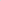       2). в бюджете муниципального образования имеются денежные средства, необходимые для оформления права муниципальной собственности на бесхозяйную недвижимую вещь и её содержание.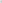       2. Решение вступает в силу со дня его официального опубликования(обнародования).Председатель Собрания депутатов- глава Кормовского сельского поселения                         С.В.  Листратенко